Campionatul CUC XXV, 2014 Toamnaetapa 3, Superligă/Ligi, 26 octombrie 201410 Lei, Ö, FloMaster Yoda, Prințese și Supermăni.Întrebări de încălzireÎntrebarea 0Un articol intitulat Derapaje Literare a adunat fraze ce ar fi putut fi spuse de personalități sau eroi literari.Bliț triplu de încălzireCe personalitate a spus cuvintele: - Doctore, mă chinuie îngrozitor coloana.Ce personalitate antică a spus cuvintele:  Femeile cu picioare lungi, sunt cele mai bune la pat.Ce erou literar a spus cuvintele:  - Ce mica-i lumea!Răspuns:Constantin BrâncușiProcustGulliver in tara piticilorSursă: http://www.funkydonkey.ro/jokes_578242#_= Întrebarea 00Această imagine a apărut recent pe Internet. Terminați propoziția.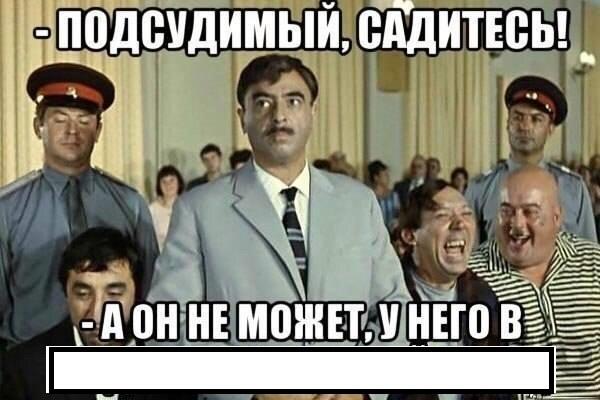 Răspuns: în buzunarul de la spate are iphone6Vă rugăm să deconectați telefoanele. Începem.Runda 1Întrebarea 1Pe sigiliul Californiei este reprezentat, printre altele, și un miner muncind alături de o strachină. Mottoul statului este o expresie pe care o cunoașteți dintr-o istorie mai veche. Nu vă întrebăm motto-ul, dar cine l-a rostit pentru prima dată.Răspuns:	ArhimedeComentariu:	Eureka, fraza rostită de Arhimede, se traduce din greacă ca am găsit.Sursă:		http://en.wikipedia.org/wiki/Seal_of_California Autor:		Andrei Galușca, ÖÎntrebarea 2Site-ul Being in the shadow, adică în umbră, este dedicat persoanelor pasionate de acest fenomen. Autoarea site-ului, Kate Russo, a publicat și 2 cărți: Total Addiction (Dependență totală) și Totality 2012 (În totalitate 2012). Numiți fenomenul prin 4 cuvinte.Răspuns:	Eclipsă totală de soareSursă:		http://www.beingintheshadow.com/ Autor:		Irina Breahnă, 10 LeiÎntrebarea 3Campionul olimpic la floretă Pierre Jonquères d’Oriola, fiind întrebat după un duel cine este antrenorul său, a răspuns că de ani de zile era pasionat de acest sport și a început anume cu ei. Ei au devenit cunoscuți începând cu 1844. Numiți-i cu trei cuvinte.Răspuns:	Cei trei mușchetariAutor:		Ghenadie Covalciuc, Prințese și SupermăniÎntrebarea 4În întrebare a fost făcută o înlocuireIată o listă :Mexic		6.63 de „O” în plus degeabaAlgeria		6.01 de „O” în plus degeabaBrazilia	5.43 de „O” în plus degeabaRusia		1.31 de „O” în plus degeabaIran		0.18 de „O” în plus degeabaLista a fost construită prin analiza postărilor pe facebook. Scrieți, prin două cuvinte, ce a fost înlocuit prin degeaba.Răspuns:	în golComentariu:	Acesta e numărul mediu de extra o folosiți în scrierea cuvântului gol în postările despre meciurile de fotbal din campionat. Astfel, mexicanii celebrează cu GOOOOOOOL!!!!, pe când iranienii cu eh, gol.Sursa:		http://img.qz.com/2014/07/extra-characters-extra-characters_chartbuilder_004.pngAutor:		Doina Leca, ÖÎntrebarea 5Atunci când EA venea într-un oraș, prima etapă era anunțarea unei perioade de grație de la 30 la 40 de zile, în timpul căreia pedepsele erau mai puțin severe. Astfel, contrar unei opinii destul de populare, EA era totuși așteptată. Numiți-o prin două cuvinte, daca EA a fost fondată de Ferdinand și Isabela.Răspuns:	Inchiziția spaniolăComentariu:	Fraza e, desigur, Nobody expects the Spanish Inquisition, din Monty Python		Inchiziția spaniolă a fost fondată de monarhii catolici ai Spaniei, Ferdinand și Isabela.Sursa:		http://en.wikipedia.org/wiki/Spanish_Inquisition#Accusation		http://en.wikipedia.org/wiki/The_Spanish_Inquisition_(Monty_Python)Autor:		Doina Leca, ÖÎntrebarea 6O fosilă mai deosebită, considerată un strămoș îndepărtat al langustelor și scorpionilor, a fost descoperită de un cercetător britanic. Din cauza unei particularități, fosila a primit numele actorului Johnny Depp, cercetătorul fiind un mare admirator al acestuia. Dar care este această particularitate?Răspuns: 	Cleștii sunt în formă de foarfecăSe acceptă: 	răspunsuri ce fac referință la foarfecă.Comentariu:  	Fosila e înzestrată cu o pereche impresionantă de cleşti în formă de foarfecă și a primit numele actorului american Johnny Depp, în onoarea personajului Edward Scissorhands (Edward Mâini-de-foarfecă),  interpretat de starul hollywoodian în filmul omonim regizat de Tim Burton.Sursa: 		http://www.descopera.ro/dnews/10882550-o-fosila-preistorica-cu-clesti-in-forma-de-foarfeca-a-fost-botezata-cu-numele-lui-johnny-depp Autor: 		Petru Sula, 10 LeiÎntrebarea 7Imagine: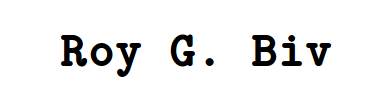 Persoana, numele căreia îl aveți în față, nu a existat niciodată, însă mulți copii din Marea Britanie și SUA îi țin minte numele. Cum se traduce în română numele său mijlociu?  Răspuns: 	verdeComentariu: 	"ROY G. BIV" este un acronim englezesc pentru a memoriza cele 7culori a curcubeului: Red, Orange, Yellow, Green, Blue, Indigo, Violet.Autor: 	Andrei Galușca, ÖÎntrebarea 8Imagine: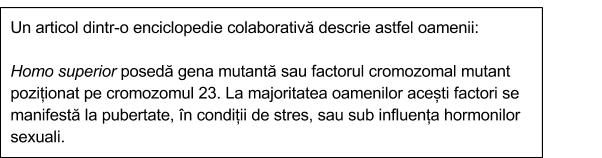 Atenție, în această întrebare nu au fost făcute înlocuri. Aveți în față următorul text:Un articol dintr-o enciclopedie colaborativă descrie astfel oamenii:Homo superior posedă gena mutantă sau factorul cromozomal mutant poziționat pe cromozomul 23. La majoritatea oamenilor acești factori se manifestă la pubertate, în condiții de stres, sau sub influența hormonilor sexuali.În textul pe care l-ați primit a fost omisă de câteva ori o literă. Dacă vă dați seama care este această literă veți răspunde cu ușurință: despre cine sau despre ce este acest articol enciclopedic?Răspuns:	X-menComentariu:	A fost omisă de câteva ori litera X.Sursa:		http://marvel.wikia.com/Mutant_GeneticsAutor:		Doina Leca, ÖÎntrebarea 9În întrebare a fost făcută o înlocuireÎn limba engleză, termenul individ necunoscut este un neologism ce desemnează întreaga categorie de științe care se referă la studiul proceselor biologice din trei domenii: genom, proteom și metabolom. Numiți, printr-un cuvânt de 5 litere, ce a fost înlocuit prin individ necunoscut.Răspuns:	omicsComentariu:	aceste științe se numesc, respectiv, genomics, proteomics și metabolomics (în română: genomică, proteomică și metabolomică), iar cuvântul ce desemnează ansamblul se referă la sufixul lor comun.Sursa:		http://en.wikipedia.org/wiki/OmicsAutor:		Doina Leca, ÖÎntrebarea 10Această întrebare poate fi ultima din rundă :)Un articol din The Atlantic descrie următoarea situație dintr-un cartier din sudul Delhi: pe o stradă renovată, pe pereții de piatră de-a lungul străzii, la aproximativ jumătate de metru de la pământ au fost montate plăci de ceramică cu reprezentări ale zeilor hinduși - imagini precum Lakshmi, Shiva, Saraswati și alții.Atenție, întrebare: ce problemă încercau să soluționeze astfel autoritățile?Răspuns:	Urinarea în publicSe acceptă:	Urinarea pe pereții clădirilor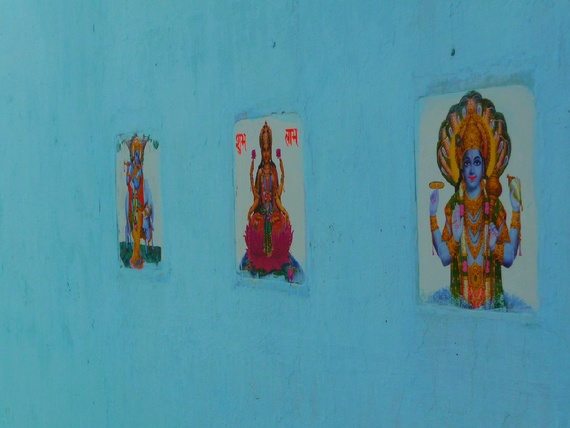 Sursa:		http://www.theatlantic.com/international/archive/2014/10/only-god-can-stop-public-urination-india/381622/#disqus_threadAutor:		Doina Leca, ÖRunda 2Întrebarea 11În întrebare au fost făcute înlocuiriÎntreruptă din citirea unui raport despre tehnologiile moderne de stocare și procesare centralizată a datelor, autorul întrebării și-a cerut scuze de la interlocutor, spunându-i că este foarte zăpăcită la moment. Foarte zăpăcit este și o parte din titlul mai multor articole despre aceste tehnologii. Nu vă întreb ce termen englez desemnează aceste tehnologii, scrieți, peste un minut, ce expresie românească a fost înlocuită prin foarte zăpăcit.Răspuns:	Cu capul în noriComentariu:	Acest ansamblu de tehnologii se numește cloud computing.Sursa:http://www.thinkhdi.com/~/media/HDIConf/2012/Files/White%20Papers/Ray_Cornelius_Snapshot_Cloud_Computing.pdf        http://www.elgaronline.com/view/journals/qmjip/3-1/qmjip.2013.01.04.xmlAutor:		Doina Leca, ÖÎntrebarea 12Un articol din ziarul The Atlantic descrie un proiect NASA din vara anului 1975, în care un grup de cercetători au descris conceptul unei colonii umane pe orbită. Comentatorii articolului au scris despre 2001: Odiseea spațială, Elysium sau un roman de Larry Niven. Autorul articolului nu face aceste referințe, dar citează un vers parafrazat dintr-un cântec publicat ca single în 2008. Ce, conform autorului, trebuia să fi pus NASA pe orbită?Răspuns:	un inelComentariu:	Proiectul NASA era o stație spațială inelară, un concept prezent în mai multe lucrări science-fiction. Autorul se referă la cântecul Single Ladies de Beyonce, numind articolul NASA should have put a ring on orbit.Sursa:		http://www.theatlantic.com/technology/archive/2014/10/take-a-tour-of-nasas-first-space-colony/381077/#disqus_threadAutor:		Doina Leca, ÖÎntrebarea 13În întrebare au fost făcute înlocuiriIată o tehnică mnemonică pentru a memoriza 2 termeni din arta tipografică cu care ne putem ciocni la redactarea textelor: Felix e singur de la început, pe când Vitoria e singură la sfârșitCe substantive comune au fost înlocuite prin Felix și Vitoria?Răspuns: 	Orfan și văduvă.Comentariu: 	Felix Sima din Enigma Otiliei era orfan, iar Vitoria Lipan din Baltagul e văduvă.Sursa: 		http://en.wikipedia.org/wiki/Widows_and_orphans Autor: 		Ivan Zarea, 10 LeiÎntrebarea 14Fiind invitat la deschiderea unui teren de fotbal alimentat pe timp de noapte de energia cinetică produsă de mișcarea jucătorilor, regele fotbalului Pele, a ținut un discurs în care a povestit că tatăl său l-a numit în cinstea unei personalități. În cinstea cui?Răspuns: 	Thomas EdisonComentariu 	Numele complet al lui Pele este Edson Arantes do Nascimento.Sursa 		http://en.wikipedia.org/wiki/Pel%C3%A9#Early_years   http://www.sovsport.ru/gazeta/article-item/742980 Autor:		Jeka Bîbîlici, 10 LeiÎntrebarea 15Un articol din ziarul boston.com descrie anunțul făcut la mijlocul lui octombrie 2014 de un bărbat din SUA care caută o parteneră alături de care să supraviețuiască apocalipsa. În anunț bărbatul vorbește despre faptul că sunt deja afectate Dallas și Atlanta, iar în curând - Boston și întreaga Americă. Denumirea articolului diferă printr-un singur cuvânt de cea a unei opere literare publicate în 1985. Scrieți denumirea articolului.Răspuns:	Dragoste în vremea Ebolei (Love in the time of Ebola)Comentariu:	Bărbatul se referă la cazurile de ebola înregistrate în SUASursa:	http://www.boston.com/news/local/massachusetts/2014/10/16/love-the-time-ebola-single-male-seeks-fertile-apocalypse-companion/nHLUyMntNMYyZxCCZy9qdN/story.html?hootPostID=b507b3e3c4f103815d61e299d87678f0 http://en.wikipedia.org/wiki/Love_in_the_Time_of_CholeraAutor:		Doina Leca, ÖÎntrebarea 16Blitz despre fenomene cognitiveCea mai puternică asociație patologică cu EL este epilepsia lobului temporal, ceea ce a dus la speculații că senzația LUI este de natură neurologică și e provocată de o descărcare electrică anormală în creier. Ce este el?O ipoteză despre apariția unui alt fenomen, apropiat de cel din întrebarea precedentă, este ipoteza activării incomplete - ținta nu este atinsă, dar prezența ei poate fi resimțită. Unde poate fi resimțită, conform unei expresii românești?Cum se numește senzația de a mai fi avut aceeași experiență în trecut, indiferent de faptul dacă aceasta s-a mai întâmplat sau nu?Răspuns:déjà vupe vârful limbii, pe limbă (fenomenul mai este numit presque vu)déjà vuSursa:	http://en.wikipedia.org/wiki/D%C3%A9j%C3%A0_vu#Links_with_disordershttp://en.wikipedia.org/wiki/Tip_of_the_tongue#Incomplete-activation_hypothesisAutor:		Doina Leca, ÖÎntrebarea 17Situată la 100 de km, Linia Karman delimitează utilizarea a două ”prefixe” în navigație. Primul prefix se conține în proporție de 75% în cel de-al doilea. Numiți-le pe ambele.Răspuns:	Aero și astroComentariu:	Situată la altitudinea de 100 de km, Linia Karman este linia convențională ce delimitează aeronautica și astronautica.Sursa:		http://en.wikipedia.org/wiki/K%C3%A1rm%C3%A1n_lineAutor:		Doina Leca,  ÖÎntrebarea 18Această replică, rostită deasupra Atenei, apare în textul operei exact de 11 ori, și nici o dată mai mult. Dar cine o spune?Răspuns: 	CorbulComentariu: 	În opera lui Edgar Alan Poe, corbul, cățărat pe bustul zeiței Atena, rostește decîteva ori "Nevermore" -- în traducere -- "Niciodată".Autor: 	Andrei Galușca, ÖÎntrebarea 19Ea este eroina negativa principală în așa filme ca: Pure Shit, Panic in needle park, Trash sau Until Death. În propoziția prededentă am omis 5 litere într-un cuvînt. Scrieți cuvîntul inițial.Răspuns:	HeroinaAutor:		Jeka Bîbîlici, 10 LeiÎntrebarea 20Atenție, în întrebare a fost înlocuit un nume propriu.În 1989, în câteva ziare din Essex a apărut un anunț în care se propunea un asistent personal. Mai târziu la anunț a fost adăugat un număr de telefon și cititorii care îl apelau puteau să audă o melodie - cineva căruia îi pasă era acolo, gata să le asculte rugăciunile.Aceasta s-a dovedit a fi o campanie publicitară. A cui?Răspuns: 	a formației Depeche ModeComentariu: 	Se făcea publicitate noului lor single - Personal Jesus.Sursa: 		http://en.wikipedia.org/wiki/Personal_Jesus#Background Autor: 		Ivan Zarea, 10 LeiRunda 3Întrebarea 21În întrebare au fost făcute înlocuiri.Într-o zi de vară un angajat al Mitsubishi Heavy Industries, aflându-se într-o misiune de afaceri, a mâncat niște popcorn. Întors acasă, chiar dacă nu se simțea bine, a ieșit peste câteva zile la lucru și iar a mâncat niște popcorn. Nu vă întrebăm ce am înlocuit prin a mînca niște popcorn, spuneți-ne denumirile orașelor în care el a mîncat popcorn.Răspuns:	Hiroshima și Nagasaki.Comentariu:	a mânca popcorn - a fi victima unei explozii nucleare. Tsutomu Yamaguchi, angajat al Mitsubishi Heavy Industries, este unica persoană recunoscută oficial ca supraviețuitor al ambelor explozii nucleare din august 1945 în Japonia.Sursa:		http://en.wikipedia.org/wiki/Tsutomu_YamaguchiAutor:		Alexandru Cartaleanu, ÖÎntrebarea 22O echipă de cercetători de la Universitatea Uppsala, analizând date din ultimul secol, au ajuns la concluzia că la femei rata de supraviețuire în timpul LOR e de două ori mai mică decât la bărbați. La copii ea e și mai mică, de doar 15% din cazuri. Astfel, un principiu binecunoscut e mai degrabă mit decât realitate. Nu vă întreb care e principiul, scrieți ce sunt ELE.Răspuns:	NaufragiiComentariu:	Principiul ”cavaleresc” de a salva mai întâi femeile și copiii a fost caracteristic Titanicului, dar nu și altor naufragii din istorie, femeile și copiii având rate mai joase de supraviețuire decât bărbații.Sursa:		http://www.newscientist.com/article/dn22119-sinking-the-titanic-women-and-children-first-myth.htmlAutor:		Doina Leca, ÖÎntrebarea 23The Cancer Genome Atlas, traducere aproximativă în română - Atlasul Genomului Cancerului, este un proiect ce vizează catalogarea mutațiilor genetice asociate cancerului. Ideile de bază ale proiectului pot fi formulate utilizînd un principiu folosit și la intitularea unui film apărut în 1997. Numiți filmul. Răspuns:	GattacaComentariu:	Proiectul este cunoscut mai ales prin denumirea abreviată a sa, TCGA, în care se folosesc simbolurile pentru cele patru nucleotide ale ADNului (T - timină, C - citozină, G - guanină, A - adenină), făcându-se referință la secvențierea genomului uman. Un principiu similar se întâlnește în denumirea filmului Gattaca.Sursa:		http://en.wikipedia.org/wiki/The_Cancer_Genome_Atlas		http://en.wikipedia.org/wiki/Gattaca Autor:		Doina Leca, ÖÎntrebarea 24Conform părerii lui Paul Schrader, prima dintre regulile unui film noir bun este ca protagoniștii principali să fie o văduvă și un mire. Care 3 cuvinte au fost substituite cu văduvă și care 3 cuvinte cu mire, dacă ele formează o opoziție?Răspuns:	femeie cu trecut,  bărbat fără viitorSursa:		http://www.openculture.com/2014/06/the-5-rules-of-film-noir.html Autor: 	Jeka Bîbîlici, 10 LeiÎntrebarea 25Voi ascultați Taylor Swift? Nici eu, dar văd uneori articole despre ea în news feed pe Facebook. Iată o recenzie de Don deLilo la o apariție recentă pe iTunes a unei lucrări de 8 secunde:”Cântecul nr. 3”, ultima lansare a lui Taylor Swift explorează acul căzut, unind trecut și prezent - acum și atunci - cu înțepăturile bruște ale propriei existențe. [două cuvinte omise]. O gaură neagră.Scrieți, peste un minut, cele două cuvinte omise.Răspuns:	Zgomot albComentariu:	Pe iTunes au fost publicate 8 secunde de zgomot alb, intitulate Track 3 de Taylor Swift.Sursa:		http://www.theatlantic.com/entertainment/archive/2014/10/the-author-of-white-noise-reviews-taylor-swifts-white-noise/381771/Autor:		Doina Leca, ÖÎntrebarea 26Într-un ghid despre înțelegerea LOR o secțiune este dedicată unui fenomen numit age ingrat [aj ăngrá].  Cauzele fenomenului sunt puțin înțelese, iar manifestarea lui variază de la caz la caz, dar constă, în linii generale, în apariția unei faze dificile, similare adolescenței, în care ELE are un comportament particular. Vă rog să ne spuneți, peste un minut, cine sau ce trece prin age ingrat.Răspuns:	vinurileComentariu:	În procesul de maturare a vinurilor, ele pot trece printr-o fază proastă, în care calitățile lor gustative și olfactive sunt deteriorate.Sursa:		http://en.wikipedia.org/wiki/Aging_of_wine#Dumb_phase (același paragraf este preluat în ghidul Understanding wine)Autor:		Doina Leca, ÖÎntrebarea 27Material distributiv (textul epigramelor)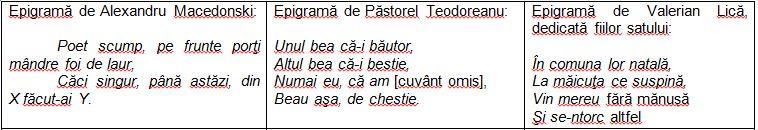 Bliț triplu cu epigrame. 20 de secunde pentru fiecare întrebare.În întrebare au fost făcute două înlocuiriEpigramă de Alexandru Macedonski:Poet scump, pe frunte porţi mândre foi de laur,Căci singur, până astăzi, din X făcut-ai Y.În tabelul periodic al elementelor X și Y sunt separate de trei poziții. Cui i-a fost dedicată această epigramă?Epigramă de Păstorel Teodoreanu:Unul bea că-i băutor,Altul bea că-i bestie,Numai eu, că am [cuvânt omis],Beau aşa, de chestie.Scrieți cuvântul omis, știind că din latină acest cuvânt s-ar traduce ca umezeală, iar Chris Fry îi dă o definiție de ”refugiu din fața deznădejdii.În întrebare au fost făcute două înlocuiriEpigramă de Valerian Lică, dedicată fiilor satului:	În comuna lor natală,La măicuţa ce suspină,Vin mereu fără mănușăŞi se-ntorc altfelNu vă întreb ce am înlocuit prin altfel, scrieți ce s-a înlocuit prin fără mănușă.Răspuns:George Bacovia 	(X - plumb, Y - aur)Umor		cu mâna goală	(Vin mereu cu mâna goală și se-ntorc cu punga plină)Sursa:		http://limbaromana.md/index.php?go=articole&n=3047Autor:		Doina Leca, Ö + Mihai Pociumban, Prințese și SupermăniÎntrebarea 28Ca să nu vă ușurăm viața, în întrebare am făcut o traducere.Pregătindu-se de filmări, regizorul a stat în culisele teatrului mare, iar una din sursele de inspirație pentru film a fost romanul lui Dostoievski Omul dedublat, în original Двойник. Numiți filmul lansat în urmă cu 4 ani.Răspuns:	Lebăda NeagrăSursa:		http://en.wikipedia.org/wiki/Black_Swan_(film)#Conception http://ro.wikipedia.org/wiki/Omul_dedublat Autor:		Jeka Bîbîlici, 10 LeiÎntrebarea 29Imagine: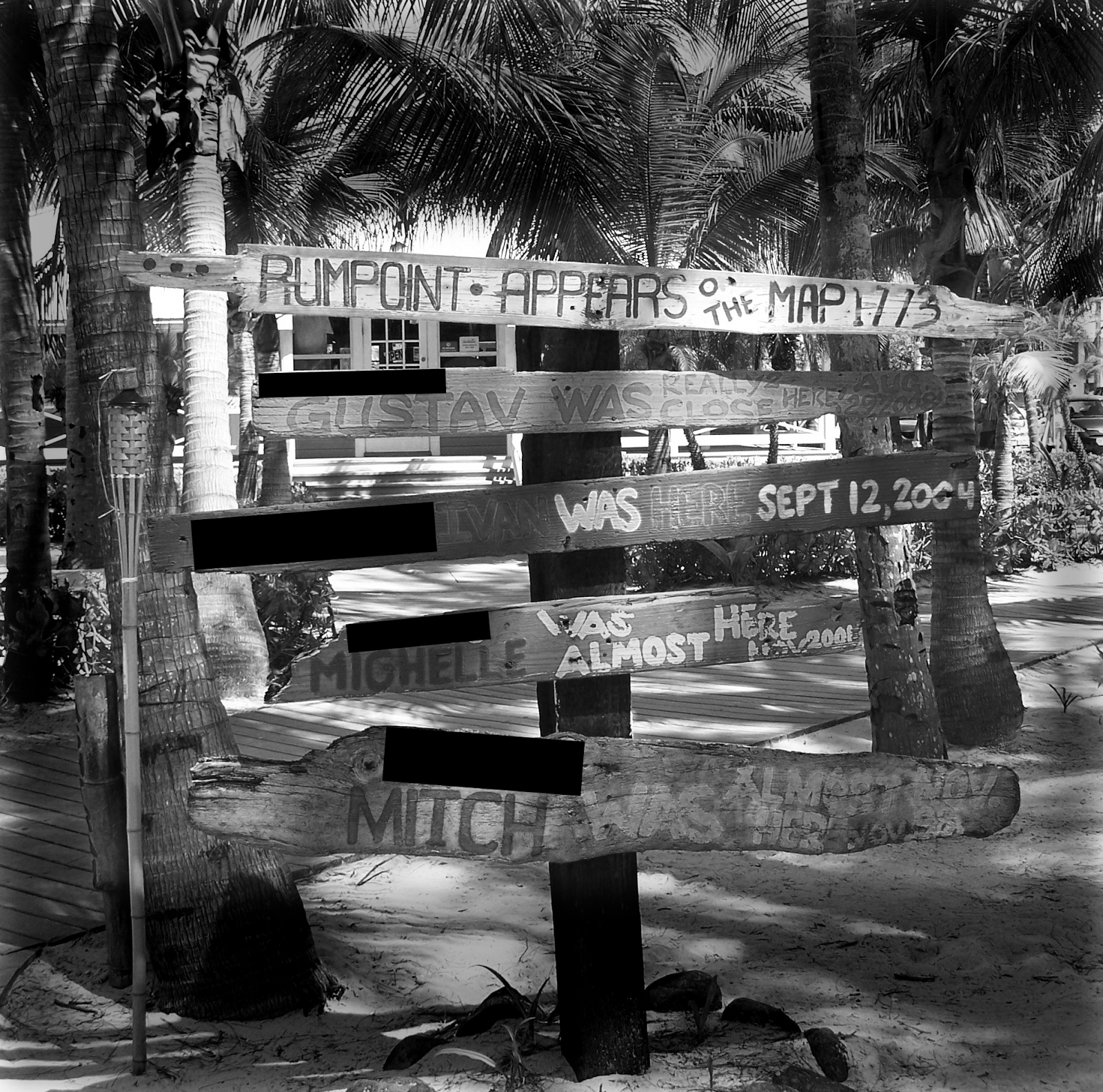 Pe un stâlp din Insulele Cayman putem citi următoarele inscripții:Ivan a fost aici pe 12 sept. 2004Gustav a fost foarte aproape aici în 29 august 2008Michelle a fost aproape aici în noiembrie 2001Mitch a fost aproape aici în noiembrie 1998În fiecare din inscripțiile menționate mai sus a fost omis un cuvânt. Peste un minut, scrieți ce cuvânt a fost acoperit pe imagine.Răspuns:	UraganSursa: 		http://en.wikipedia.org/wiki/Cayman_Islands#mediaviewer/File:Hurricane_signs_rum_point.jpg Autor:		Ivan Zarea, 10 LeiÎntrebarea 30Serialul Married, în traducere Căsătoriți, care prezintă ororile căsătoriei, are ca poster oficial stilizarea unui tablou renumit în care a fost adăugat și un personaj feminin în aceeași ipostază.Numiți tabloul sau autorul lui.Răspuns: 	Strigătul, Munch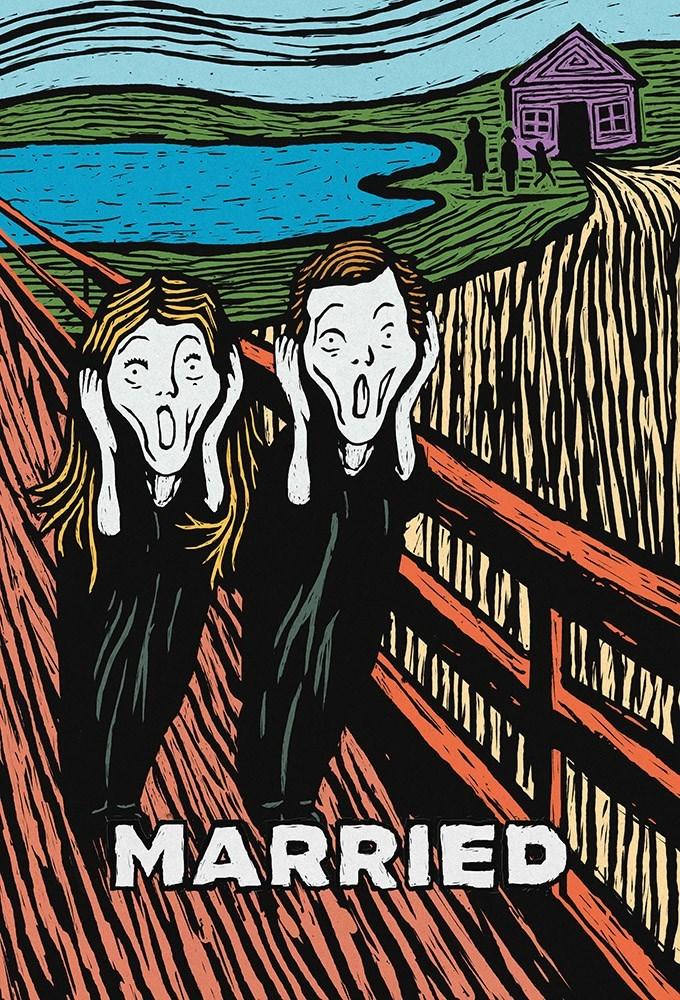 Imagine:	http://i.jeded.com/i/married-first-season.29027.jpgAutor:		Jeka Bîbîlici, 10 LeiRunda 4Întrebarea 31În întrebare au fost făcute DOUĂ înlocuiriGeorge R R Martin a creat o lume foarte detalizată, cu mai multe națiuni, o istorie complexă, multe mistere și un aspect politic pronunțat. Din seria lui binecunoscută de romane, e greu de spus cine e personajul central, firele narative fiind împrăștiate în atenția mai multor protagoniști.Întrebare: Ce a fost înlocuit prin Martin?Răspuns:	TolkienComentariu:	Numele lui Tolkien este John Ronald Reuel Tolkien. În întrebare R R nu au fost înlocuite, asftel, alți autori precum Frank Herbert sau Isaac Asimov nu corespund criteriilor de acceptare.Autor:		Alexandru Cartaleanu, ÖÎntrebarea 32Întrebare cu înlocuiri Cu toate că deitatea antică Zamolxis e una din cele mai des menționate deități din panteonul său, aproape nu apare în miturile poporului care îl venera. În contextul lui Zamolxis deseori se menționează și un animal, al cărui rol în natură e exact opus activității acestui zeu: animalul avea obiceiul de a desacra ceea ce Zamolxis era menit să protejeze. Nu vă întrebăm ce am înlocuit prin Zamolxis, sau care era panteonul lui; spuneți-ne care era animalul despre care am vorbit. Răspuns: 	Șacalul. (se acceptă: jackal; Canis aureus)Nu se acceptă: cîine. Comentariu: 	Anubis era zeul lumii de dincolo, protectorul balzamatorilor și al mormintelor. Era depictat cu cap (uneori, și corp) de șacal.Sursa:  	http://en.wikipedia.org/wiki/Anubis Autor: 	Alexandru Cartaleanu, ÖÎntrebarea 33În întrebare a fost făcută o înlocuireO companie bulgară a apelat la pantomimă pentru a ajuta cumpărătorii să diferențieze de la prima vedere două tipuri de brânză. În media, pionier al utilizării pantomimei este considerat pictorul Roy Crane, autor de benzi desenate. Ce a fost înlocuit prin pantomimă?Răspuns:       	OnomatopeeComentariu:   Onomatopee a este un cuvânt care, prin elementele lui sonore, imită sunete, zgomote. Onomatopeele sunt deseori folosite în benzile desenate. Pantomima la fel e o imitare.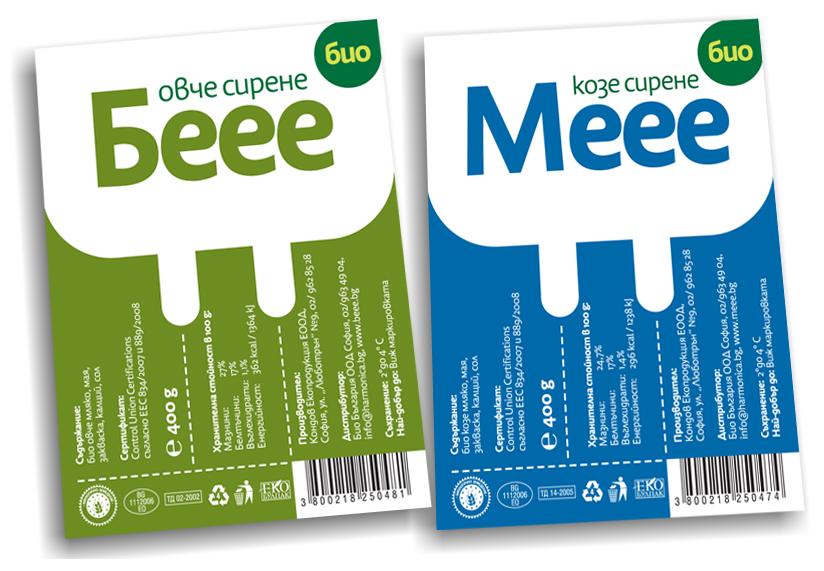 Sursa:		http://en.wikipedia.org/wiki/Roy_Crane#Wash_Tubbs_and_Captain_EasyAutor:		Ivan Zarea, 10 LeiÎntrebarea 34Conform Wikipediei, ieșind la lumina zilei, EL a privit în sus spre cer, apoi spre pămînt, a lovit cu piciorul și a spus celebra sa frază.Conform Derapajelor Literare, EL a spus celebra sa frază la un chef, după mai multe pahare de alcool.Numiți-l pe EL.Răspuns:	Galileo GalileiComentariu:	Și totuși, se învârte! A  zis Galileo Galilei după ce a ieșit din închisoare sau posibil la un chef.Autor:		Jeka Bîbîlici, 10 LeiÎntrebarea 35În întrebare a fost făcută o înlocuireNerușinatele reprezintă un vechi ordin de mamifere, descrise ca animale nerumegătoare cu copite sau ca mamifere copitate având mai mult de două degete. În prezent, ordinul nerușinatelor nu prezintă decât un interes istoric, și nu unul taxonomic, iar nerușinate este un nume generic desemnând alte grupuri de mamifere. Scrieți ce s-a înlocuit prin nerușinate, dacă vă va ajuta traducerea în greacă a unei expresii românești aplicată nerușinaților.Răspuns:	PahidermeComentariu:	Pahiderm se traduce din greacă ca având pielea groasă. Cândva, pahidermele erau un ordin taxonomic aparte, astăzi este un termen generic pentru elefanți, rinoceri și hipopotami. În română, gros de obraz înseamnă nerușinat.Sursa:		http://en.wikipedia.org/wiki/PachydermataAutor:		Doina Leca,  ÖÎntrebarea 36În întrebare a fost făcută o înlocuire. Atenție, versuri:Mă ţii în braţeşi pe furiş:Mă legeni uşor.Leagăna-ma, mamă.Trei zile numai sunt lăsat să m-odihnescÎn moarte şi în poala ta.Acesta este un fragment dintr-o poezie de Ana Blandiana, titlul căreia este Alfa. Cea mai renumită Alfa a fost creată în 1499 de către un florentin la comanda cardinalului Jean de Billheres. Cine sau ce este Alfa?Răspuns:	PietàCriteriu:	răspunsul Madonna nu se acceptă.Comentarii:	Pieta reprezintă o pictură sau sculptură care o reprezintă pe Madona ținându-și fiul mort pe genunchi sau în brațe. Cea mai cunoscută „Pietà” este creația lui Michelangelo de la Catedrala Sf. Petru din Roma.Surse:		http://artindex.ro/2011/06/14/cea-mai-frumoasa-sculptura-a-renasterii/http://en.wikipedia.org/wiki/Piet%C3%A0http://dexonline.ro/definitie/pieta Autor:		Viorel Chihai, 10 LeiÎntrebarea 37Material distributiv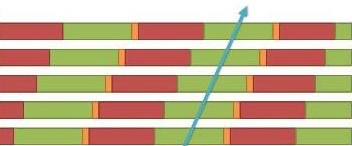 Vedeți în imagine o tehnică de surfing urban. Scrieți cu două cuvinte: cum se numește valul pe care vor să îl prindă cei care folosesc această tehnică?Răspuns:	Unda verdeComentariu: 	În Copenhaga, traficul de bicicliști se reglează utilizănd unda verde. Dacă  un ciclistse deplasează cu o viteză de 30km/h, el va nimeri doar la culoarea verde a semaforului. În engleză, procesul de a merge doar utilizând unda verde este numit surfing the green wave, adică sufing pe valul verde.Sursa:	 	http://www.yairharel.com/2010/07/20/how-to-surf-the-green-wave/ Autor: 		Ivan Zarea, 10 LeiÎntrebarea 38După  victoria la limită a celor de la Ludogorets în fața lui Basel, pe unul din site-urile românești a aparut un articol  intitulat: “Ludogorets cîștigă cu ei și bifează prima victorie din istoria Bulgariei în Liga Campionilor!” . Care 4 litere au fost omise în titlul articolului, dacă se știe că locuiesc în partea centrală a munților Apuseni?Răspuns: 	MoțiComentariu  	Ludogorets cîștigă cu eMoții Sursa: 		http://www.sport.ro/liga-campionilor/minunea-continua-ludogorets-castiga-cu-emotii-si-bifeaza-prima-victorie-din-istorie-in-liga-campionilor.htmlAutor: 		Eugen Zincovschi, 10 LeiÎntrebarea 39Iată exemple de postări de pe comunitatea online ancientworldproblems - probleme ale lumii antice:Am mâncat fructul interzis! #YOLOWTF, Brutus?Am 99 de zei și ei toți vor templeCe căluț de lemn drăguț... Trebuie să fie un cadou!Atenție, blitz triplu!"Numai ce am trecut Xul și mi-am dat seama că nu am bani. FML". Ce litere au fost omise în textul citat?”Am de scris un raport pe mâine, dar s-a întâmplat aceasta.” Nu vă întreb ce anume s-a întâmplat, vă rog să scrieți în ce oraș ar fi locuit autorul textului citat.”Ce se întâmplă cu Y-ul meu? Era la 43, acum e la 42, ce se va întâmpla la 0?” Ce a fost înlocuit cu Y?Răspuns:sty	(de la Styx)Alexandria (a ars biblioteca)calendarulSursa: 		www.reddit.com/r/ancientworldproblems  Autor: 		Ivan Zarea, Doina LecaÎntrebarea 40EL este denumirea celei de-a doua intr-un “bestseller” vechi. Conform dexonline.ro, EL este partea finală a unei tragedii grecești, cuprinzând deznodământul și ieșirea din scenă în cortegiu a actorilor. Ce este el?Răspuns:	ExodComentarii:	Exodul estea ce-a dea doua carte din cărţile lui Moise în Vechiul Testament.Surse:		http://www.propstore.com/content/propstorecollection/shaw/img3.jpghttp://dexonline.ro/definitie/exodAutor:		Viorel Chihai, 10 LeiRunda 5Întrebarea 41Claudette Colvin a făcut aceasta la 2 martie 1955, în timp ce se întorcea acasă. Însă ea era prea tânără pentru a face față presei și publicului general, de aceea gestul său a fost repetat cu nouă luni mai târziu. De către cine?Răspuns:	Rosa ParksComentariu:	Claudette Colvin a fost o adolescentă de culoare care a fost arestată pentru nesupunerea de a se muta în spatele autobuzului. Claudette însă avea doar 15 ani, NAACP nu a vrut să atragă publicitate asupra sa, de asta gestul ei a fost reprodus mai târziu de Rosa Parks.Sursa:		http://en.wikipedia.org/wiki/Claudette_Colvin#Bus_incidentAutor:		Doina Leca, ÖÎntrebarea 42În întrebare au fost făcute înlocuiri.Mai departe, din seria ancientworldproblems: ”Lucrez la o cafenea și am servit întâmplător X în loc de alfa, iar lucrurile încep să iasă de sub control”.Scrieți ce a fost înlocuit prin X și alfa.Răspuns:	vin și apăComentariu: 	Cafeneaua se afla în Galilea.Autor:		Doina Leca, ÖÎntrebarea 43Filmul Orașul lui Dumnezeu prezintă creșterea crimei organizate în suburbia cu același nume a Rio de Janeiro. Filmul a primit critici pozitive pentru realismul personajelor și al atmosferei create. Astfel, printre oamenii care au lucrat la acest film s-a remarcat anume Matheus Nachtergaele care la momentul filmărilor avea deja câțiva ani de experiență… În ce domeniu?Răspuns:	ActorieSe acceptă:	CinematografieComentariu:	Acesta era singurul actor cu experiență de mai mulți ani în profesia respectivă; ceilalți, în cea mai mare parte, au fost actori amatori, locuitori ai suburbiilor.Sursa:		http://en.wikipedia.org/wiki/City_of_God_(2002_film)#ProductionAutor:		Alexandru Cartaleanu, ÖÎntrebarea 44În Italia, care este  o destinație cu un flux mare de turiști, reprezentanții unor profesii trebuie să posede competențe adiționale celor legate strict de activitatea lor. De exemplu, gondolierii, mai trebuie să cunoască geografia și istoria Veneției, iar gardienii din muzeele unui alt oraș mai sunt instruiți să facă față unui anumit tip de turiști. Răspundeți prin 2 cuvinte ce încep cu acceeași literă ce îi unește pe acești turiști?Răspuns: 	Sindromul StendhalComentariu: 	Sindromul Stendhal, numit după scriitorul francez, care, la fel, a fost victima acestuia, este o tulburare psihică ce se caracterizează prin amețeli și halucinații sub influența operelor de artă. Reacțiile victimelor sunt diverse și se poate ajunge la isterie sau tentative de a distruge opera. Cu toate că astfel de cazuri sunt relativ rare, gardienii din muzeele si galeriile din Florența sunt instruiți cum să se comporte în astfel de situații.Sursa: https://ru.wikipedia.org/wiki/%D0%A1%D0%B8%D0%BD%D0%B4%D1%80%D0%BE%D0%BC_%D0%A1%D1%82%D0%B5%D0%BD%D0%B4%D0%B0%D0%BB%D1%8F Autor: Petru Sula, 10 LeiÎntrebarea 45În contextul epidemiei de Ebola în Africa de Vest, Franța va realiza un șir de teste în unul din statele afectate. Autoarea întrebării a remarcat ironia testării anume în acest stat. Numiți statul.Răspuns:	GuineeaComentariu:	Porcușorii de Guineea sunt folosiți ca animal model în testarea multor medicamente.Sursa: 		http://sante.lefigaro.fr/actualite/2014/10/21/22950-ebola-france-va-tester-traitements-guineeAutor:		Irina Breahnă, 10 LeiÎntrebarea 46Panopticon este un design propus de Jeremy Betham pentru instituțiile de detenție, iar însăși denumirea conceptului ar putea fi inspirată din mitologia greacă, de gigantul Argus Panoptes. Principiul pe care este bazat acest concept este asociat, într-o lucrare apărută la mijlocul secolului XX, cu EL. Numiți-l pe EL cu două cuvinte ce încep cu aceeași literă. Răspuns:	Big BrotherComentariu:	Principiul este cel al supravegherii tuturor deținuților.Sursa:		Božovič Miran ed. (1995) The Panopticon Writings, London, Verso.Autor:		Cristina Lîsîi, Prințese și SupermăniÎntrebarea 47Julia Reda, membră al Partidului Piraților în Parlamentul European, a început să publice un podcast în care revizuiește unele politici europene și prezintă un rezumat al discuțiilor din Parlament. Denumirea podcastului face aluzie la o publicație periodică apărută în SUA în 1922. Cum se numește podcastul?Răspuns: 	Reda’s digestComentariu: 	Reda’s digest sună ca Reader’s digest. Digest e un rezumat.Sursa: 		https://juliareda.eu/2014/06/118/ Autor: 		Ivan Zarea, 10 LeiÎntrebarea 48Documentîndu-se pentru o întrebare din acest pachet, redactorii au aflat că X de Y nu este de fapt nici X și nici din Y. Numiți X de Y.Răspuns:	Porcușorii de GuineeaComentariu:	Porcușorii de Guineea sunt folosiți ca animal model în testarea multor medicamente.Sursa: 		http://en.wikipedia.org/wiki/Guinea_pig 	Autor:		Irina Breahnă, 10 LeiÎntrebarea 49Conform unei glume, un cavaler îi mărturisește  iubitei sale că a mai avut trei prietene, una dintre care purta același prenume.  Anume de aceasta și-ar dori să o numească episodul 4. Care este prenumele ei?Răspuns: 	Speranța, HopeComentariu:	Dat fiind faptul că anterior au mai fost 3 prietene dintre care una se numea la fel,  Speranța, cea de acum e o nouă Speranță. De aceea, tânărul vrea să o numească Episodul IV. O Nouă Speranță. Sursa: 		http://en.wikipedia.org/wiki/Star_Wars_(film) http://on.fb.me/1tkzKQC Autor: 		Petru Sula, 10 LeiÎntrebarea 50Ultima întrebare. În întrebare au fost înlocuite un cuvânt și o literă.Epigramă de Francisc Gavrileț:Recviemul, așadarăE-o colibă literarăNu vă întreb ce a fost înlocuit cu recviem, scrieți ce literă a fost substituită în textul epigramei.Răspuns:	vComentariu:	Epitaful, așadarăE-o colivă literarăSursa:		http://limbaromana.md/index.php?go=articole&n=3047Autor:		Doina Leca, Ö